Контрольная работа №4 «Уравнения и неравенства с двумя переменными»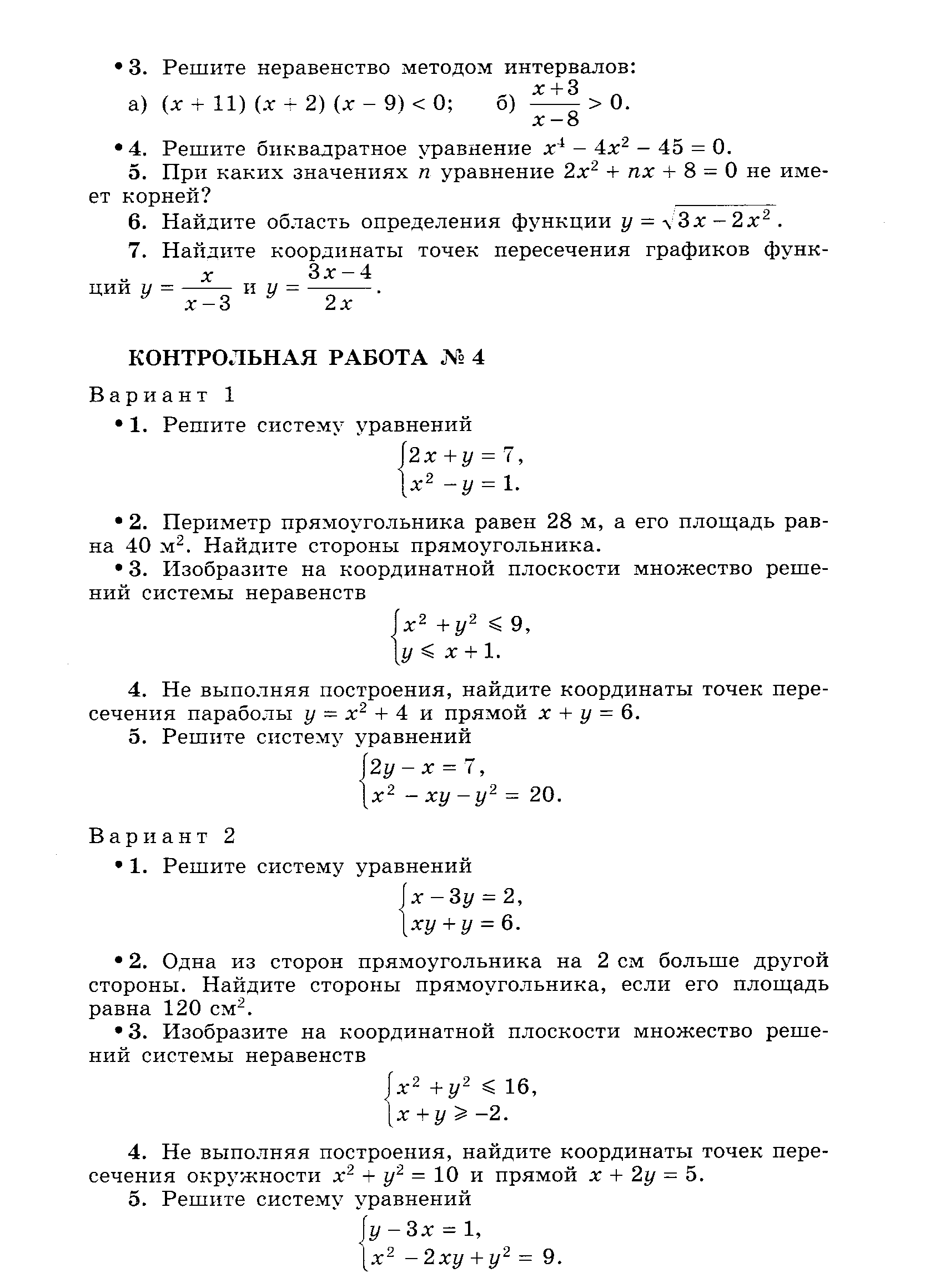 